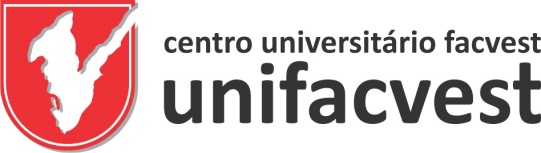 4º SIMPÓSIO INTERNACIONAL INTERDISCIPLINAR DE RESPONSABILIDADE SOCIAL - 2018.221-NOVEMBRO-2018EVENTO INTERDISCIPLINAR (PARA TODOS OS CURSOS UNIFACVEST e COMUNIDADE)INSCRIÇÃO PROTOCOLO DE AEC PARA ACADÊMICOS UNIFACVEST/COMUNIDADE (retirar crachá no setor de certificados (protocolo);MODALIDADE 1: INSCRIÇÃO PARA ACADÊMICOS UNIFACVEST: R$ 30,00. INSCRIÇÃO PARA PÚBLICO EXTERNO: R$ 75,00. CERTIFICADO: 12 h/a • HORÁRIO: 8h-12h/13h-17h/18h40min-22hMODALIDADE 2: INSCRIÇÃO PARA ACADÊMICOS UNIFACVEST: R$ 15,00. INSCRIÇÃO PARA PÚBLICO EXTERNO: R$ 29,00. CERTIFICADO: 4 h/a. HORÁRIO: 8h-12hMODALIDADE 3: INSCRIÇÃO PARA ACADÊMICOS UNIFACVEST: R$ 15,00. INSCRIÇÃO PARA PÚBLICO EXTERNO: R$ 29,00. CERTIFICADO: 4 h/a. HORÁRIO: 13h-17hMODALIDADE 4: INSCRIÇÃO PARA ACADÊMICOS UNIFACVEST: R$ 15,00. INSCRIÇÃO PARA PÚBLICO EXTERNO: R$ 29,00. CERTIFICADO: 4 h/a. HORÁRIO: 18h40min-22hA Pró-reitoria de Pesquisa e Extensão, Coordenação do Mestrado em Práticas Transculturais/UNIFACVEST e o Conselho de Ensino, Pesquisa e Extensão – CONSEPE, no uso de suas atribuições, resolve tornar público o 4º SIMPÓSIO INTERNACIONAL INTERDISCIPLINAR DE RESPONSABILIDADE SOCIAL/ UNIFACVEST, no dia 21 de NOVEMBRO de 2018, no TEATRO UNIVEST/UNIFACVEST no Centro Universitário UNIFACVEST.1. OBJETIVO:O 4º SIMPÓSIO INTERNACIONAL INTERDISCIPLINAR DE RESPONSABILIDADE SOCIAL tem o objetivo interdisciplinar de analisar, comunicar, debater, valorizar e publicar as atividades de extensão, iniciação e produção científica de responsabilidade social desenvolvidas pelos Professores Doutores e Pós-doutores do CENTRO UNIVERSITÁRIO UNIFACVEST, Graduandos, Graduados, Mestres e Professores Doutores e Pós-doutores, nacionais e internacionais, convidados para o evento, com foco na INTERDISCIPLINARIDADE e RESPONSABILIDADE SOCIAL, municipal, estadual, federal e internacional de maneira geral e buscando na amplitude  de sua fala a apresentação de propostas para a nossa região serrana.2.PÚBLICO-ALVO:Acadêmicos, comunidade, egressos e docentes dos cursos de graduação e pós-graduação UNIFACVEST e de outras instituições de ensino superior, na condição de comunicadores ou ouvintes.3. CATEGORIAS E ÁREAS DE CONHECIMENTO:As categorias estão relacionadas à estrutura de organização dos cursos UNIFACVEST, integrando ensino, iniciação científica, extensão e Políticas Públicas de RESPONSABILIDADE SOCIAL e a INTERDISCIPLINARIDADE: Responsabilidade Social, Desenvolvimento Sustentável; educação Transcultural; Formação de recursos humanos e produção de conhecimento para a Conservação e o Desenvolvimento; Gestão Pública e  Desenvolvimento Regional; Migração Internacional; Turismo, Políticas Públicas e Comunidades; Políticas Públicas, Sustentabilidade e Áreas Protegidas; Experiências de Incubadoras de Políticas Públicas; Impactos socioambientais da implementação do aproveitamento hidrelétrico; Políticas Públicas e Desenvolvimento Regional na Amazônia; Mineração e Desenvolvimento Sustentável; Projetos de Engenharia para a Contemporaneidade, Saúde, Arquitetura & Urbanismo para a viabilidade habitacional, Radiologia, Educação Física e Saúde, Gastronomia e a Responsabilidade Social; Nutrição e Saúde, Biomedicina e a Vida; Farmácia e o Conhecimento Científico Interdisciplinar; Fisioterapia; Enfermagem; Comunicação Social; Direito e Cidadania; Medicina Veterinária; Educação Interdisciplinar Contemporânea; Administração, Ciências Contábeis, Ciência da Computação; Odontologia, Psicologia; Pesquisa (iniciação científica) e Formação Interdisciplinar com Responsabilidade Social.Categoria Synthesis 1: contribuições para a RESPONSABILIDADE SOCIAL e a INTERDISCIPLINARIDADE associados a prática pedagógica (educação, cidadania, saúde); Categoria Synthesis 2: contribuições para a RESPONSABILIDADE SOCIAL e a INTERDISCIPLINARIDADE, a qualidade de vida e gestão ambiental (saúde, ambiente e educação);Categoria Synthesis 3: contribuições para a RESPONSABILIDADE SOCIAL e a INTERDISCIPLINARIDADE associados a gestão organizacional e a vida cotidiana (empreendedorismo, tecnologias da informação e comunicação, empreendimentos, produtos, logística e engenharias, projetos arquitetônicos e urbanísticos, processos gestionários, comunicação social, gastronomia, nutrição, regras de convivência).Categoria Synthesis 4: contribuições para a RESPONSABILIDADE SOCIAL e a INTERDISCIPLINARIDADE associados a Economia, Administração (Gestão), Contabilidade e Direito;Categoria Synthesis 5: contribuições para a RESPONSABILIDADE SOCIAL e a INTERDISCIPLINARIDADE associados a Cultura, Etnias ou Grupo Étnico (estrutura social, política e território;Categoria Synthesis 6: contribuições para a RESPONSABILIDADE SOCIAL e a INTERDISCIPLINARIDADE  associados a Letras, Libras e Comunicação Social (língua portuguesa, linguagem, teorias literárias, critica literária, linguística, práticas transculturais);Categoria Synthesis 7: contribuições para a RESPONSABILIDADE SOCIAL e a INTERDISCIPLINARIDADE associados ao estudo da Psicologia, Direitos Humanos e Cidadania;Categoria Synthesis 8: contribuições para a RESPONSABILIDADE SOCIAL e a INTERDISCIPLINARIDADE associados ao estudo e entendimento das questões relacionadas ao Afro-brasileiro;Categoria Synthesis 9: contribuições para a RESPONSABILIDADE SOCIAL e a INTERDISCIPLINARIDADE associados as áreas do conhecimento: LINGUAGENS, MATEMÁTICA, CIÊNCIAS HUMANAS e CIÊNCIAS DA NATUREZA.4. MODALIDADES:4.1 Simpósio EXPOSIÇÃO ORAL (INSCRIÇÃO ANEXO I - Inscrição deve ser efetivada até o dia 13 de novembro de 2018 - micciencia@gmail.com) - 4º SIMPÓSIO INTERNACIONAL INTERDISCIPLINAR DE RESPONSABILIDADE SOCIAL (somente para docentes Doutores e Pós-Doutores do Centro Universitário UNIFACVEST e Professores Doutores e Pós-Doutores, Nacionais e Internacionais, convidados). O Simpósio ocorrerá das 8h-12h e 13h-17h. Com início as 8h, o comunicador terá 20min para exposição, sendo cada simpósio com no máximo 3 expositores  (temas devem estar relacionados com o item 3 do REGULAMENTO) e, ao final, 20min para debate com o auditório, através de até 10 perguntas orais, sendo aceito também por escrito. O uso de projeção no simpósio será permitido;4.2. Simpósio MESA REDONDA (INSCRIÇÃO ANEXO I - Inscrição deve ser efetivada até o dia 13 de novembro de 2018 - micciencia@gmail.com) - 4º SIMPÓSIO INTERNACIONAL INTERDISCIPLINAR DE RESPONSABILIDADE SOCIAL (somente para docentes Doutores e Pós-Doutores do Centro Universitário UNIFACVEST e Professores Doutores e Pós-Doutores, Nacionais e Internacionais, convidados). A Mesa Redonda do Simpósio terá inicio as 18h40min, com abertura para a fala da Reitoria e Pró-reitorias do Centro Universitário UNIFACVEST e Autoridades do Poder Legislativo, Executivo e Judiciário, municipal, estadual e nacional e posteriormente as 19h o comunicador terá 20min para exposição, sendo cada mesa com 5 expositores (temas relacionados a interdisciplinaridade e responsabilidade social, ligados ao item 3-CATEGORIAS E ÁREAS DE CONHECIMENTO) e, ao final, 20min para debate entre a mesa. Serão aceitas até 5 perguntas, por escrito, do auditório, com debate com o público. O uso de projeção na mesa redonda será permitido. 4.3 Simpósio PÔSTER (INSCRIÇÃO ANEXO II - Inscrição deve ser efetivada até o dia 13 de novembro de 2018 -micciencia@gmail.com) Extensão, TCC, Trabalhos Científicos, e de Iniciação Científica na Modalidade PÔSTER - 4º SIMPÓSIO INTERNACIONAL INTERDISCIPLINAR DE RESPONSABILIDADE SOCIAL (Para Graduandos, Graduados, Especialista, Mestre, Doutor e PhD). Salas 134, 133,132, 131, 130, 129 e 128.  Serão admitidas inscrições com no máximo 5 integrantes para cada equipe, sendo 01 (um) Coordenador do Projeto. O desenvolvimento (conteúdo) do PÔSTER (banner), precisa ser claro, autoexplicativo, sintético e demonstrar aspectos fundamentais do trabalho. A organização deve seguir rigorosamente os passos a seguir: TÍTULO: SUBTÍTULO (se houver) (escrita centralizada, letras maiúsculas, negrito, fonte maior; Abaixo do TÍTULO (justificado à direita): Nome completo com identificação em nota de rodapé: Instituição, e-mail, curso; INTRODUÇÃO; OBJETIVOS; METODOLOGIA; RESULTADOS E DISCUSSÕES; CONCLUSÃO; REFERÊNCIAS. É obrigatória a presença de pelo menos um dos executores do projeto durante o período de exposição do PÔSTER, para prestar eventuais esclarecimentos aos participantes do Simpósio, organizando-se nos horários de 8h-12h, 13h-17h e 18h-22h.4.3.1 Recomenda-se que a organização das informações seja feita em colunas facilitando a leitura. Sempre que possível, apresente ilustrações que facilitem o entendimento. O texto do PÔSTER deve ser legível a uma distância de pelo menos 1m, sendo que o título possui uma fonte maior do que o conteúdo textual e os títulos de seções devem ser destacados. O tamanho do PÔESTER deve ter a largura de 95cm e a altura de 125cm.4.4 Simpósio MESTRADO e DOUTORADO (INSCRIÇÃO ANEXO V - Inscrição deve ser efetivada até o dia 13 de novembro de 2018 - micciencia@gmail.com) - 4º SIMPÓSIO INTERNACIONAL INTERDISCIPLINAR DE RESPONSABILIDADE SOCIAL (Para alunos do MESTRADO EM PRÁTICAS TRANSCULTURAIS/UNIFACVEST e para alunos do MESTRADO e DOUTORADO UNIFACVEST e convidados. Sala 135 – Com equipamento de multimídia postos à disposição para apresentação.  Serão admitidas inscrições com no máximo 3 integrantes para cada equipe, sendo 01 (um) Coordenador do Projeto. Os inscritos devem enviar RESUMO do Produto ou Produção Científica equivalente para publicação no e-mail micciencia@gmail.com , seguindo as orientações do ANEXO III. É obrigatória a presença de pelo menos um dos executores do projeto durante o período de apresentação para prestar eventuais esclarecimentos aos participantes do Simpósio, organizando-se nos horários de 8h-12h, 13h-17h e 18h-22h.5. OS PARTICIPANTES:5.1 Os participantes ouvintes acadêmicos(as) e comunidade do 4º SIMPÓSIO INTERNACIONAL INTERDISCIPLINAR DE RESPONSABILIDADE SOCIAL devem efetivar inscrição no UNIMESTRE e PROTOCOLO/UNIFACVEST, retirando o seu crachá na Central de Certificados, para participar do evento de forma integral perfazendo 12h/a para certificação integral ou parcial conforme a sua participação. 5.2 Os participantes expositores do Simpósio EXPOSIÇÃO ORAL, Simpósio MESA REDONDA, Simpósio MESTRADO e Simpósio PÔSTER terão inscrição gratuita mediante envio da ficha de inscrição com o resumo do seu trabalho e autorização de publicação (todos em anexo).5.3 Os (as) participantes do Simpósio assumem total e exclusiva responsabilidade a respeito de todas e quaisquer eventuais reinvidicações de terceiros que se sintam prejudicados por suas participações no evento ou pelas cessões dos direitos de autor sobre seus trabalhos e suas falas, sendo esses direitos cedidos livres e desembaraçados de todos e quaisquer ônus ou restrições. Todos os participantes declaram que seus trabalhos são ORIGINAIS. Em caso de plágio de qualquer espécie a Instituição Promotora do Evento UNIFACVEST, não responderá pelo ato do participante, sendo este responsável por eventuais ônus ou danos a terceiros, respondendo integral e exclusivamente. 5.4 Os trabalhos comunicados (Simpósio EXPOSIÇÃO ORAL - (Inscrição deve ser efetivada até o dia 13 de novembro de 2018) - seguir as normas de RESUMO do ANEXO III e enviar para micciencia@gmail.com, Simpósio MESA REDONDA seguir as normas de RESUMO do ANEXO III e enviar para micciencia@gmail.com, Simpósio MESTRADO e DOUTORADO seguir as normas de RESUMO ANEXO III e inscrição ANEXO V e enviar para micciencia@gmail.com, Simpósio PÔSTER seguir as normas do item 4.3 e enviar (formato A4) para micciencia@gmail.com)  serão publicados pela Revista Synthesis-Anais- ISSN 1676-9805 do CENTRO UNIVERSITÁRIO UNIFACVEST, conforme as nove categorias do item três, somente com a autorização dos autores do comunicado (AUTORIZAÇÃO ANEXO IV).5.5 O Centro Universitário UNIFACVEST, a seu exclusivo critério, a qualquer tempo, se julgar necessário, poderá alterar as regras constantes deste regulamento, mediante comunicação pública de tais mudanças no site UNIFACVEST – (www.unifacvest.net). As dúvidas não previstas neste regulamento serão julgadas pela Comissão Organizadora e Conselho Editorial da Revista Synthesis, cujas decisões serão soberanas e irrecorríveis. A publicação é pessoal e intransferível e não poderá ser convertido, total ou parcialmente, nem ser cedido/transferido para outrem. A Instituição Promotora do Evento – UNIFACVEST poderá interromper ou transferir o Simpósio em qualquer momento caso motivos de força maior assim o faça necessário.6. Os participantes do Simpósio terão a oportunidade de conhecer os Convênios Internacionais e Nacionais firmados pelo CENTRO UNIVERSITÁRIO UNIFACVEST com Instituições de Ensino Superior.7. As situações não previstas neste regulamento serão dirimidas pelo CONSEPE, Coordenação de Mestrado Transcultural/UNIFACVEST e pela Pró-Reitoria de Pesquisa e Extensão.Lages SC, 23 de agosto de 2018.               Prof. ME. Renato Rodrigues                      Geovani Broering                      Roberto Lopes da Fonseca         Pró-reitor de Pesquisa e Extensão                          Reitor                                     Pró-reitor acadêmicoANEXO I MESA REDONDA - (PARA PROFESSORES(AS) DOUTORES e PÓS-DOUTORES-nacionais e internacionais)FORMULÁRIO DE INSCRIÇÃO MESA REDONDA- Inscrição deve ser efetivada até o dia 13 de novembro de 2018 -Para se inscrever siga as instruções abaixo.1. Preencha este Formulário de Inscrição; 2. Envie este Formulário de Inscrição para o e-mail:micciencia@gmail.com – Pró-Reitoria de Pesquisa e Extensão – Prof. ME. Renato Rodrigues – CENTRO UNIVERSITÁRIO UNIFACVEST.As informações são de preenchimento obrigatório.ANEXO I MESA REDONDA - (PARA PROFESSORES(AS) DOUTORES e PÓS-DOUTORES-nacionais e internacionais)FORMULÁRIO DE INSCRIÇÃO MESA REDONDA- Inscrição deve ser efetivada até o dia 13 de novembro de 2018 -Para se inscrever siga as instruções abaixo.1. Preencha este Formulário de Inscrição; 2. Envie este Formulário de Inscrição para o e-mail:micciencia@gmail.com – Pró-Reitoria de Pesquisa e Extensão – Prof. ME. Renato Rodrigues – CENTRO UNIVERSITÁRIO UNIFACVEST.As informações são de preenchimento obrigatório.ANEXO I MESA REDONDA - (PARA PROFESSORES(AS) DOUTORES e PÓS-DOUTORES-nacionais e internacionais)FORMULÁRIO DE INSCRIÇÃO MESA REDONDA- Inscrição deve ser efetivada até o dia 13 de novembro de 2018 -Para se inscrever siga as instruções abaixo.1. Preencha este Formulário de Inscrição; 2. Envie este Formulário de Inscrição para o e-mail:micciencia@gmail.com – Pró-Reitoria de Pesquisa e Extensão – Prof. ME. Renato Rodrigues – CENTRO UNIVERSITÁRIO UNIFACVEST.As informações são de preenchimento obrigatório.ANEXO I MESA REDONDA - (PARA PROFESSORES(AS) DOUTORES e PÓS-DOUTORES-nacionais e internacionais)FORMULÁRIO DE INSCRIÇÃO MESA REDONDA- Inscrição deve ser efetivada até o dia 13 de novembro de 2018 -Para se inscrever siga as instruções abaixo.1. Preencha este Formulário de Inscrição; 2. Envie este Formulário de Inscrição para o e-mail:micciencia@gmail.com – Pró-Reitoria de Pesquisa e Extensão – Prof. ME. Renato Rodrigues – CENTRO UNIVERSITÁRIO UNIFACVEST.As informações são de preenchimento obrigatório.Dados PessoaisDados PessoaisDados PessoaisDados PessoaisNome: Nome: Nome: Nome: Titulação:Titulação:Titulação:Titulação:e-mail:e-mail:Sexo: Masculino (   ) Feminino (    )Sexo: Masculino (   ) Feminino (    )Tel. Residencial: Tel. Residencial: Tel. Celular:  Tel. Celular:  Instituição: Instituição: Instituição: Instituição: Cidade:Estado: Estado: País:ParticipaçãoParticipaçãoParticipaçãoParticipaçãoSimpósio (X) TÍTULO DA FALA: __________________________________________________________________________; (   ) NÚMERO DA CATEGORIA Synthesis (VERIFICAR ÍTEN 3 DO REGULAMENTO;Simpósio (X) TÍTULO DA FALA: __________________________________________________________________________; (   ) NÚMERO DA CATEGORIA Synthesis (VERIFICAR ÍTEN 3 DO REGULAMENTO;Simpósio (X) TÍTULO DA FALA: __________________________________________________________________________; (   ) NÚMERO DA CATEGORIA Synthesis (VERIFICAR ÍTEN 3 DO REGULAMENTO;Simpósio (X) TÍTULO DA FALA: __________________________________________________________________________; (   ) NÚMERO DA CATEGORIA Synthesis (VERIFICAR ÍTEN 3 DO REGULAMENTO;ANEXO IIPÔSTER - (PARA GRADUANDOS, GRADUADOS, ESPECIALISTA, MESTRE, DOUTOR E PhD - nacionais e internacionais)FORMULÁRIO DE INSCRIÇÃO PÔSTER- Inscrição deve ser efetivada até o dia 13 de novembro de 2018 -Para se inscrever siga as instruções abaixo.1. Preencha este Formulário de Inscrição; 2. Envie este Formulário de Inscrição para o e-mail:micciencia@gmail.com – Pró-Reitoria de Pesquisa e Extensão – Prof. ME. Renato Rodrigues – CENTRO UNIVERSITÁRIO UNIFACVEST. As informações são de preenchimento obrigatório.ANEXO IIPÔSTER - (PARA GRADUANDOS, GRADUADOS, ESPECIALISTA, MESTRE, DOUTOR E PhD - nacionais e internacionais)FORMULÁRIO DE INSCRIÇÃO PÔSTER- Inscrição deve ser efetivada até o dia 13 de novembro de 2018 -Para se inscrever siga as instruções abaixo.1. Preencha este Formulário de Inscrição; 2. Envie este Formulário de Inscrição para o e-mail:micciencia@gmail.com – Pró-Reitoria de Pesquisa e Extensão – Prof. ME. Renato Rodrigues – CENTRO UNIVERSITÁRIO UNIFACVEST. As informações são de preenchimento obrigatório.ANEXO IIPÔSTER - (PARA GRADUANDOS, GRADUADOS, ESPECIALISTA, MESTRE, DOUTOR E PhD - nacionais e internacionais)FORMULÁRIO DE INSCRIÇÃO PÔSTER- Inscrição deve ser efetivada até o dia 13 de novembro de 2018 -Para se inscrever siga as instruções abaixo.1. Preencha este Formulário de Inscrição; 2. Envie este Formulário de Inscrição para o e-mail:micciencia@gmail.com – Pró-Reitoria de Pesquisa e Extensão – Prof. ME. Renato Rodrigues – CENTRO UNIVERSITÁRIO UNIFACVEST. As informações são de preenchimento obrigatório.ANEXO IIPÔSTER - (PARA GRADUANDOS, GRADUADOS, ESPECIALISTA, MESTRE, DOUTOR E PhD - nacionais e internacionais)FORMULÁRIO DE INSCRIÇÃO PÔSTER- Inscrição deve ser efetivada até o dia 13 de novembro de 2018 -Para se inscrever siga as instruções abaixo.1. Preencha este Formulário de Inscrição; 2. Envie este Formulário de Inscrição para o e-mail:micciencia@gmail.com – Pró-Reitoria de Pesquisa e Extensão – Prof. ME. Renato Rodrigues – CENTRO UNIVERSITÁRIO UNIFACVEST. As informações são de preenchimento obrigatório.Dados PessoaisDados PessoaisDados PessoaisDados PessoaisNome: Nome: Nome: Nome: Titulação:Titulação:Titulação:Titulação:e-mail:e-mail:Sexo: Masculino (   ) Feminino (    )Sexo: Masculino (   ) Feminino (    )Tel. Residencial: Tel. Residencial: Tel. Celular:  Tel. Celular:  Instituição: Instituição: Instituição: Instituição: Cidade:Estado: Estado: País:Dados PessoaisDados PessoaisDados PessoaisDados PessoaisNome: Nome: Nome: Nome: Titulação:Titulação:Titulação:Titulação:e-mail:e-mail:Sexo: Masculino (   ) Feminino (    )Sexo: Masculino (   ) Feminino (    )Tel. Residencial: Tel. Residencial: Tel. Celular:  Tel. Celular:  Instituição: Instituição: Instituição: Instituição: Cidade:Estado: Estado: País:Dados PessoaisDados PessoaisDados PessoaisDados PessoaisNome: Nome: Nome: Nome: Titulação:Titulação:Titulação:Titulação:e-mail:e-mail:Sexo: Masculino (   ) Feminino (    )Sexo: Masculino (   ) Feminino (    )Tel. Residencial: Tel. Residencial: Tel. Celular:  Tel. Celular:  Instituição: Instituição: Instituição: Instituição: Cidade:Estado: Estado: País:Dados PessoaisDados PessoaisDados PessoaisDados PessoaisNome: Nome: Nome: Nome: Titulação:Titulação:Titulação:Titulação:e-mail:e-mail:Sexo: Masculino (   ) Feminino (    )Sexo: Masculino (   ) Feminino (    )Tel. Residencial: Tel. Residencial: Tel. Celular:  Tel. Celular:  Instituição: Instituição: Instituição: Instituição: Cidade:Estado: Estado: País:Nome: Nome: Nome: Nome: Titulação:Titulação:Titulação:Titulação:e-mail:e-mail:Sexo: Masculino (   ) Feminino (    )Sexo: Masculino (   ) Feminino (    )Tel. Residencial: Tel. Residencial: Tel. Celular:  Tel. Celular:  Instituição: Instituição: Instituição: Instituição: Cidade:Estado: Estado: País:ParticipaçãoParticipaçãoParticipaçãoParticipaçãoSimpósio (X) TÍTULO PÔSTER: __________________________________________________________________________; (   ) NÚMERO DA CATEGORIA Synthesis (VERIFICAR ÍTEN 3 DO REGULAMENTO;Simpósio (X) TÍTULO PÔSTER: __________________________________________________________________________; (   ) NÚMERO DA CATEGORIA Synthesis (VERIFICAR ÍTEN 3 DO REGULAMENTO;Simpósio (X) TÍTULO PÔSTER: __________________________________________________________________________; (   ) NÚMERO DA CATEGORIA Synthesis (VERIFICAR ÍTEN 3 DO REGULAMENTO;Simpósio (X) TÍTULO PÔSTER: __________________________________________________________________________; (   ) NÚMERO DA CATEGORIA Synthesis (VERIFICAR ÍTEN 3 DO REGULAMENTO;ANEXO III- Enviar RESUMO até o dia 13 de novembro de 2018 -RESUMO e ABSTRACT, para publicação na Revista de Produção Científica da UNIFACVEST.Synthesis – ISSN 1676-9805 – DEZ/2018.Caros(as) Doutores(as), favor encaminhar RESUMO e ABSTRACT, da sua fala no SIMPÓSIO INTERNACIONAL DE DESENVOLVIMENTO SUSTENTÁVEL. Publicaremos nos ANAIS da Revista 
Synthesis.RESUMO e ABSTRACT (Seguir as Orientações ABNT do livro:RODRIGUES, R.; GONÇALVES, J.C. Procedimentos de metodologia científica. 8.ed. Lages, SC: Papervest, 2017, para publicação na Revista de Produção Científica da UNIFACVEST.Synthesis – ISSN 1676-9805 – DEZ/2018.Caros(as) Doutores(as), favor encaminhar RESUMO e ABSTRACT, da sua fala no SIMPÓSIO INTERNACIONAL-21/NOV/2018. Publicaremos nos ANAIS da Revista 
Synthesis.O DESENVOLVIMENTO HUMANO NA VISÃO DOPSICOPEDAGOGO DO MUNDO GLOBALIZADO (nome do(s) autor(s)) (Inserir Nota de (Rodapé com a identificação do autor do Resumo: Formação, atuação, universidade...)(não podendo ultrapassar 500 palavras)RESUMO (Seguir as orientações ABNT/Procedimentos de metodologia científica: p. 68 e p.85 do livro: RODRIGUES, R.; GONÇALVES, J.C. Procedimentos de metodologia científica. 8.ed. Lages, SC: Papervest, 2017.             Axxxxxx aaaaaaa cccccccc de desenvolvimento e ccccccccccccc ffffffffffffffffffff tttttttttttttttttt sssssssssss eeeeeeeeeee ttttttt rrrrrr para termos um entendimento ddddddddd eeeeeeeee qqqqqqqqqq ttttttttt eeeeee sssss parta construirmosdddddd ddddddd ddddddddd ggggggg hhhhhhhh jjjjjj pondendo constituir a virada do século XX. Palavras-chave: Monografia. Entendimento. Globalização. Desenvolvimento.ABSTRACT(nome do(s) autor(s)) (Inserir Nota de (Rodapé com a identificação do autor do Resumo: Formação, atuação, universidade...)The analysis that we xxxxxxxxxxxx cccccccc de desenvolvimento e ccccccccccccc ffffffffffffffffffff tttttttttttttttttt sssssssssss eeeeeeeeeee ttttttt rrrrrr aaaa xxxxxx bb xxxxxxxxxxxx ddddddddd eeeeeeeee qqqqqqqqqq ttttttttt eeeeee sssss parta construirmosdddddd ddddddd ddddddddd ggggggg hhhhhhhh jjjjjj pondendo constituir a virada do século XX. Key words: Existence. To shine. Construction.1. Todos os trabalhos inscritos devem encaminhar o RESUMO ou RESUMO  da exposição Oral ou PÔSTER (A4), seguir o regulamento e enviar para publicação no e-mail:micciencia@gmail.com – Pró-Reitoria de Pesquisa e Extensão – Prof. ME. Renato Rodrigues – CENTRO UNIVERSITÁRIO UNIFACVEST. As informações são de preenchimento obrigatório.ANEXO IV- Encaminhar Autorização até o dia 13 de novembro de 2018 -AUTORIZAÇÃO PARA PUBLICAÇÃOSiga as instruções abaixo.MODELO DE AUTORIZAÇÃO (A4 fonte 12):AUTORIZAÇÃOEu, nome dos(as) autores(as) do RESUMO ou PÔSTER, engenheiro e professor do Curso de Ciência da Computação, autorizo para os devidos fins a UNIFACVEST e a PAPERVEST EDITORA a publicar sem alteração de conteúdo e sem custos o presente RESUMO ou PÔSTER enviado em anexo para a Revista de Produção Científica SYNTHESIS, bem como desenvolver a publicação, extensão e mídia pertinentes à publicação.Lages SC,       de               de 2018.________________________________(Professor(a)) Acadêmico(a)  Revista Synthesis-Anais- ISSN 1676-9805 do CENTRO UNIVERSITÁRIO UNIFACVEST.1. Preencha este Formulário de AUTORIZAÇÃO; 2. Envie este Formulário de AUTORIZAÇÃO para o e-mail: micciencia@gmail.com – Pró-Reitoria de Pesquisa e Extensão – Prof. ME. Renato Rodrigues – CENTRO UNIVERSITÁRIO UNIFACVEST. As informações são de preenchimento obrigatório.ANEXO VMESTRADO e DOUTORADO/UNIFACVEST - (PARA MESTRANDOS E MESTRES, DOUTORANDOS e DOUTORES)FORMULÁRIO DE INSCRIÇÃO MESTRADO e DOUTORADO- Inscrição deve ser efetivada até o dia 13 de novembro de 2018 -Para se inscrever siga as instruções abaixo.1. Preencha este Formulário de Inscrição; 2. Envie este Formulário de Inscrição para o e-mail:micciencia@gmail.com – Pró-Reitoria de Pesquisa e Extensão – Prof. ME. Renato Rodrigues – CENTRO UNIVERSITÁRIO UNIFACVEST. As informações são de preenchimento obrigatório.ANEXO VMESTRADO e DOUTORADO/UNIFACVEST - (PARA MESTRANDOS E MESTRES, DOUTORANDOS e DOUTORES)FORMULÁRIO DE INSCRIÇÃO MESTRADO e DOUTORADO- Inscrição deve ser efetivada até o dia 13 de novembro de 2018 -Para se inscrever siga as instruções abaixo.1. Preencha este Formulário de Inscrição; 2. Envie este Formulário de Inscrição para o e-mail:micciencia@gmail.com – Pró-Reitoria de Pesquisa e Extensão – Prof. ME. Renato Rodrigues – CENTRO UNIVERSITÁRIO UNIFACVEST. As informações são de preenchimento obrigatório.ANEXO VMESTRADO e DOUTORADO/UNIFACVEST - (PARA MESTRANDOS E MESTRES, DOUTORANDOS e DOUTORES)FORMULÁRIO DE INSCRIÇÃO MESTRADO e DOUTORADO- Inscrição deve ser efetivada até o dia 13 de novembro de 2018 -Para se inscrever siga as instruções abaixo.1. Preencha este Formulário de Inscrição; 2. Envie este Formulário de Inscrição para o e-mail:micciencia@gmail.com – Pró-Reitoria de Pesquisa e Extensão – Prof. ME. Renato Rodrigues – CENTRO UNIVERSITÁRIO UNIFACVEST. As informações são de preenchimento obrigatório.ANEXO VMESTRADO e DOUTORADO/UNIFACVEST - (PARA MESTRANDOS E MESTRES, DOUTORANDOS e DOUTORES)FORMULÁRIO DE INSCRIÇÃO MESTRADO e DOUTORADO- Inscrição deve ser efetivada até o dia 13 de novembro de 2018 -Para se inscrever siga as instruções abaixo.1. Preencha este Formulário de Inscrição; 2. Envie este Formulário de Inscrição para o e-mail:micciencia@gmail.com – Pró-Reitoria de Pesquisa e Extensão – Prof. ME. Renato Rodrigues – CENTRO UNIVERSITÁRIO UNIFACVEST. As informações são de preenchimento obrigatório.Dados PessoaisDados PessoaisDados PessoaisDados PessoaisNome: Nome: Nome: Nome: Titulação:Titulação:Titulação:Titulação:e-mail:e-mail:Sexo: Masculino (   ) Feminino (    )Sexo: Masculino (   ) Feminino (    )Tel. Residencial: Tel. Residencial: Tel. Celular:  Tel. Celular:  Instituição: Instituição: Instituição: Instituição: Cidade:Estado: Estado: País:Dados PessoaisDados PessoaisDados PessoaisDados PessoaisNome: Nome: Nome: Nome: Titulação:Titulação:Titulação:Titulação:e-mail:e-mail:Sexo: Masculino (   ) Feminino (    )Sexo: Masculino (   ) Feminino (    )Tel. Residencial: Tel. Residencial: Tel. Celular:  Tel. Celular:  Instituição: Instituição: Instituição: Instituição: Cidade:Estado: Estado: País:Dados PessoaisDados PessoaisDados PessoaisDados PessoaisNome: Nome: Nome: Nome: Titulação:Titulação:Titulação:Titulação:e-mail:e-mail:Sexo: Masculino (   ) Feminino (    )Sexo: Masculino (   ) Feminino (    )Tel. Residencial: Tel. Residencial: Tel. Celular:  Tel. Celular:  Instituição: Instituição: Instituição: Instituição: Cidade:Estado: Estado: País:Simpósio (X) TÍTULO PRODUTO: __________________________________________________________________________; (   ) NÚMERO DA CATEGORIA Synthesis (VERIFICAR ÍTEN 3 DO REGULAMENTO;Simpósio (X) TÍTULO PRODUTO: __________________________________________________________________________; (   ) NÚMERO DA CATEGORIA Synthesis (VERIFICAR ÍTEN 3 DO REGULAMENTO;Simpósio (X) TÍTULO PRODUTO: __________________________________________________________________________; (   ) NÚMERO DA CATEGORIA Synthesis (VERIFICAR ÍTEN 3 DO REGULAMENTO;Simpósio (X) TÍTULO PRODUTO: __________________________________________________________________________; (   ) NÚMERO DA CATEGORIA Synthesis (VERIFICAR ÍTEN 3 DO REGULAMENTO;